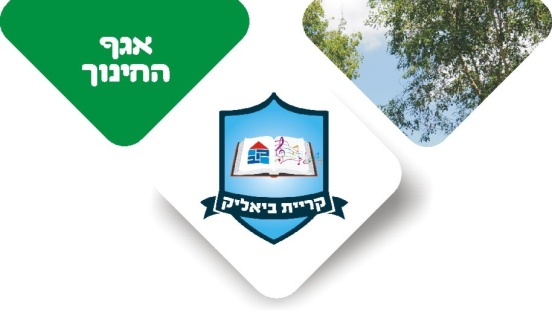 תאריך: _______________טופס בקשת העברה לכיתה א' – לבית ספר אחר פרטי התלמיד/השם פרטי: _______________ שם משפחה ______________ ת"ז ___________________כתובת: ______________________________________________________________סיים/סיימה בגן: ________________ משובץ/משובצת לבי"ס : _____________________מבקשים לרשום/להעביר לבי"ס: ____________________נימוקים לבקשה: (אפשר לצרף מכתב)במידה והסיבה היא רפואית או אחרת, יש לצרף מסמכים מתאימים.____________________________________________________________________________________________________________________________________________________________________________________________________________________________________________________________________________פרטי ההורים המגישים את הבקשה: (במקרה של הורים גרושים/פרודים יש למלא כתובת של שני ההורים).הורה 1: שם משפחה: ___________________ שם פרטי: ______________ ת"ז ____________כתובת: __________________________________נייד: ______________________ מייל: ______________________________________ חתימה: _________________הורה 2: שם משפחה: ___________________ שם פרטי: ______________ ת"ז ____________כתובת: __________________________________נייד: ______________________ מייל: ______________________________________ חתימה: _________________במקרה של שינוי מקום מגורים: אין צורך למלא בקשת העברה. יש לפנות לאגף החינוך. את הטופס יש להעביר למייל של עמר סימה: sima_amar@qbialik.org.il  או לפקס 04-8705953. ניתן ליצור קשר לשאלות ובירורים בטלפון:  04-8780830